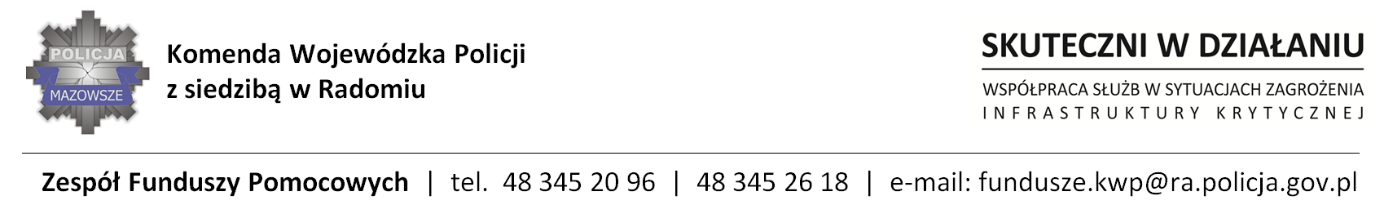 Radom, dnia 03.08.2021r.ZP – 1023 /1011/21Egz. poj. WYKONAWCYWYJAŚNIENIA TREŚCI SWZ Przedmiot zamówienia: Szkolenie dla 60 osób z zakresu prowadzenia działań bojowych na obiektach infrastruktury krytycznej oraz pokonywania przeszkód technicznych (mechanicznie, termicznie, wybuchowo) z uwzględnieniem zagrożeń CBRN-E oraz szkolenie dla 60 osób z zakresu udzielania pierwszej pomocy z elementami medycyny taktycznej ofiarom zamachu, w tym osobom narażonym na oddziaływanie czynników CBRN-E; program szkolenia oparty na wytycznych amerykańskiego komitetu Tactical Combat Casualty Care (TCCC).Szkolenia realizowane w ramach Projektu pt: „Skuteczni w działaniu – współpraca służb 
w sytuacjach zagrożenia infrastruktury krytycznej” o  nr PL/2020/PR/0080 dofinansowanego 
z Funduszy Bezpieczeństwa Wewnętrznego na podstawie Porozumienia finansowego nr 80/PL/2020/FBWTryb udzielenia zamówienia: tryb podstawowy z możliwością prowadzenia negocjacji                                Nr wew. postępowania 21 /21Komenda Wojewódzka Policji zs. w Radomiu jako Zamawiający w rozumieniu przepisów ustawy z dnia 11 września 2019r. -  Prawo zamówień publicznych   ( Dz. U. z 2019r. poz. 2019 
z późn.zm.) w związku z zapytaniami Wykonawcy udziela wyjaśnień w następującym zakresie 
i treści:Pytanie 1Proszę o doprecyzowanie/uszczegółowienie w celu precyzyjnego ustalenia przedmiotu z pozycji: ładunki pozoracyjne foto-błyskowe symulujące wejścia wybuchowe w ilości pozwalającej na przeprowadzenie 30 symulowanych wejść przez drzwi oraz 30 symulowanych wejść przez okno. Odpowiedź nr 1 – wyjaśnieniaZamawiający udziela odpowiedzi następującej treści:Zamawiający wymaga ładunków pozoracyjnych foto-błyskowych symulujących wejścia wybuchowe przez drzwi w ilości pozwalającej na przeprowadzenie 30 symulowanych wejść przez drzwi oraz na przeprowadzenie 30 symulowanych wejść przez okno. Ładunki powinny być jak najbardziej zbliżone do bojowych materiałów wybuchowych o możliwie maksymalnym hałasie w dopuszczonych normach. Ładunek pozoracyjny może być zarówno jednorazowego lub wielorazowego użytku.Pytanie nr 2Proszę o odpowiedź, czy jest możliwe, aby specyfikacja szkolenia zmieniła miejsce jego wykonywania, jeżeli posiadamy teren odpowiedni do wskazanego obecnie wraz z noclegami?Odpowiedź nr 2 - wyjaśnieniaZamawiający udziela odpowiedzi następującej treści:Zamawiający nie dopuszcza zmiany miejsca realizacji szkolenia tj. obiektów Ośrodka Poligonowego Wojsk Lądowych w Wędrzynie.Powyższe wyjaśnienia treści SWZ stanowią integralną część Specyfikacji Warunków Zamówienia i należy je uwzględnić podczas przygotowywania ofert. Wyjaśnienia zostaną zamieszczone na stronie internetowej prowadzonego postępowania  pod adresem https://platformazakupowa.pl/pn/kwp_radomZ poważaniem								w/z STARSZY INSPEKTOR Sekcji Zamówień Publicznych KWP z siedzibą w Radomiu Agnieszka SytaWyk. egz. poj.dokument wytworzył : A.S.